VOLUNTARY STEWARDSHIP PROGRAM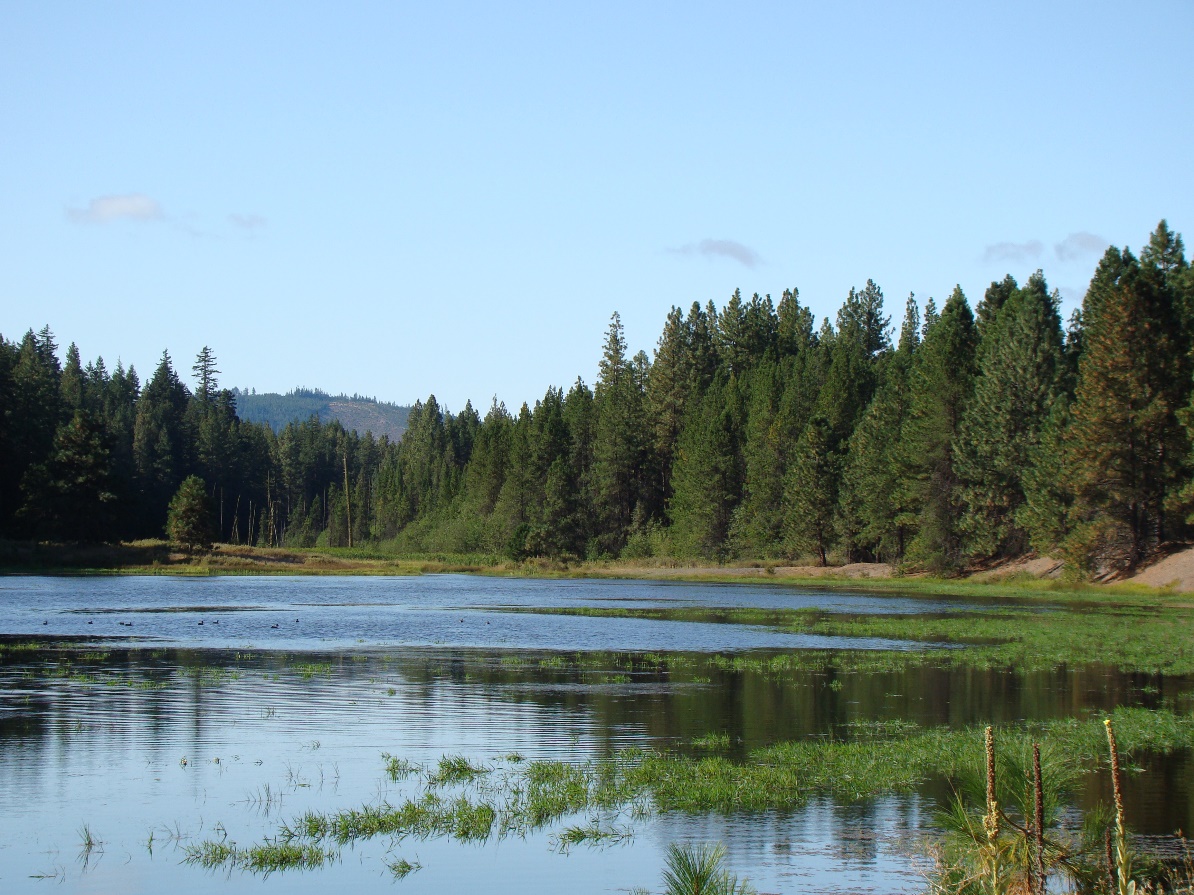  COUNTY WORK PLAN FIVE-YEARREPORTING GUIDANCEJuly 2020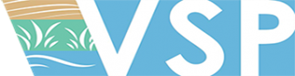 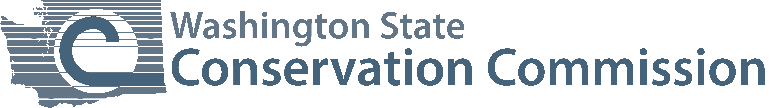 Voluntary Stewardship Program:  County Work Plan Five-Year Reporting GuidanceWashington State Conservation CommissionCarol Smith, Executive DirectorRon Shultz, Director of Policy and Inter-governmental RelationsBrian Cochrane, Habitat and Monitoring CoordinatorBill Eller, VSP CoordinatorJuly 2020IntroductionThe Voluntary Stewardship Program (VSP) requires each county watershed work group (work group) to report to the Executive Director (Director) of the Conservation Commission (Commission) and the county on whether it has met the work plan's protection and enhancement goals and benchmarks.Reports are to be submitted at five-year intervals from the date of receipt of funding, and sent to the Director of the Commission and to each county legislative authority by each county work group.  The Director must decide to concur, or not, with each county work group’s determination.  Report SubmissionImportant:  The date each work group must submit its five-year report (report) is set out below in Section V.  Please allow time prior to the submittal due date for your work group to approve both the content and the submittal of the report.  To submit a report, work groups must use this link:https://www.formstack.com/forms/?3728205-Dn0ll6FOVL  Additional materials, documents, or information a work group would like to make available to support its report should be retained at the county or work group, and a link to those materials provided within the report when it is submitted to the Commission.  All information necessary for the Director to decide if they concur, or not, with the work group’s determination should be documented and explained in the report.If, as part of an answer in the report, a reference is made to a work plan, appendix of a work plan, or other document, please provide a link to that document, the document title, and the page number as part of that reference.  Nothing in this guidance shall require the Commission to review and/or evaluate the additional materials beyond what has been submitted in the report.  Answers submitted in the report should be brief, succinct, and directly answer the question posed.  In completing the report, please use clearly identified units of measurement (i.e. feet, acres, miles, etc.) with all data.   When the report is submitted, it should be in final form.  The report will require verification that the submittal has been approved by the work group.  The report should be submitted on or before each five year interval from the date the county first received VSP funding (see Section V, below).    Review and EvaluationThe report is first reviewed and evaluated by the VSP Technical Panel to assist the Director in the decision to concur or not with assertion of the work group.  The Director then consults with the VSP Statewide Advisory Committee (SAC) in deciding whether to concur with the work group, and the SAC assists in deciding if the Director should approve an adaptive management plan, if one is required.  If the work group asserts it is not meeting its plan goals and benchmarks, an adaptive management plan is required to be submitted along with the report.There is no timeline for completion of the review and evaluation process set in statute.  The Commission will work diligently to complete the process in a timely manner.  Figure 1 illustrates the review and evaluation process when the work plan is meeting its goals and benchmarks.Figure 2 illustrates the process when the work plan is not meeting its goals and objectives. Definitions
The following definitions should be considered throughout the five-year report process.  The Technical Panel and SAC provide the following uniform definitions for reference throughout their review process.  These terms are not defined in statute, but the Commission wants to provide guidance on the following concepts:  Goal:  the end toward which effort is directed.  Goals should identify what the project is trying to accomplish – what the end product will be (e.g., what functions you want to protect).  If objectives were used to clarify your goals, they may be included in your goals.Benchmark:  something that serves as a standard by which others may be measured or judged; a point of reference from which measurements may be made. Benchmarks typically contain numbers for measurement, not action verbs, unless the action is in reference to a number.  Benchmarks are specific conditions used to determine whether the work plan is achieving its objectives.  If indicators were used to obtain your benchmarks, they must be included in your benchmarks.Submittal Dates† All timelines subject to continued legislative funding.# Each county work group must approve of the report before it is submitted.  Please allow enough time prior to the submittal due date for your work group to approve both the content and the submittal of the report.  * Special note on Chelan and Thurston County:  Both Chelan and Thurston County were pilot projects that received funding much earlier than all the rest of the counties that opted-into VSP.  As such, their timelines are substantially different.  Other counties have later deadlines based on when additional funding was made available to them.  Figure 1:  Process for Submittal and Review of VSP Five-Year Report:  Work group asserts it is meeting the work plan goals and benchmarksFigure 2:  Process for Submittal and Review of VSP Five-Year Report:  Work group asserts it is not meeting the work plan goals and benchmarksAppendix A:  Suggested Procedure for Filling out the Five-Year Report The five-year report is a web-based, online form that the user fills out over the internet.  The Commission suggests copying the form into a Microsoft Word format so that the answers to the questions can be stored and presented to your work group for approval prior to submittal.  Once the Microsoft Word document is ready, the submitter would cut and paste the answers from the Word document into the online form.  Instructions are set out below:SCHEDULE FOR SUBMITTAL OF FIVE-YEAR REPORTS†#SCHEDULE FOR SUBMITTAL OF FIVE-YEAR REPORTS†#SCHEDULE FOR SUBMITTAL OF FIVE-YEAR REPORTS†#SCHEDULE FOR SUBMITTAL OF FIVE-YEAR REPORTS†#SCHEDULE FOR SUBMITTAL OF FIVE-YEAR REPORTS†#SCHEDULE FOR SUBMITTAL OF FIVE-YEAR REPORTS†#COUNTYRECEIPT OF FUNDING DATE5 YEAR10 YEAR15 YEAR20 YEARChelan*1.20.147.20.197.20.247.20.297.20.34Thurston*1.20.147.20.197.20.247.20.297.20.34Kittitas11.17.1511.17.2011.17.2511.17.3011.17.35Mason11.24.1511.24.2011.24.2511.24.3011.24.35Garfield11.30.1511.30.2011.30.2511.30.3011.30.35Asotin12.14.1512.14.2012.14.2512.14.3012.14.35Grant12.14.1512.14.2012.14.2512.14.3012.14.35San Juan12.21.1512.21.2012.21.2512.21.3012.21.35Cowlitz12.22.1512.22.2012.22.2512.22.3012.22.35Pacific12.22.1512.22.2012.22.2512.22.3012.22.35Okanogan12.28.1512.28.2012.28.2512.28.3012.28.35Benton1.12.161.12.211.12.261.12.311.12.36Skagit1.19.161.19.211.19.261.19.311.19.36Whitman1.19.161.19.211.19.261.19.311.19.36Columbia1.20.161.20.211.20.261.20.311.20.36Yakima1.21.161.21.211.21.261.21.311.21.36Douglas1.22.161.22.211.22.261.22.311.22.36Pend Oreille2.2.162.2.212.2.262.2.312.2.36Franklin2.24.162.24.212.24.262.24.312.24.36Walla Walla3.7.163.7.213.7.263.7.313.7.36Stevens3.10.163.10.213.10.263.10.313.10.36Ferry3.14.163.14.213.14.263.14.313.14.36Grays Harbor3.21.163.21.213.21.263.21.313.21.36Lincoln3.21.163.21.213.21.263.21.313.21.36Lewis4.18.164.18.214.18.264.18.314.18.36Spokane4.22.164.22.214.22.264.22.314.22.36